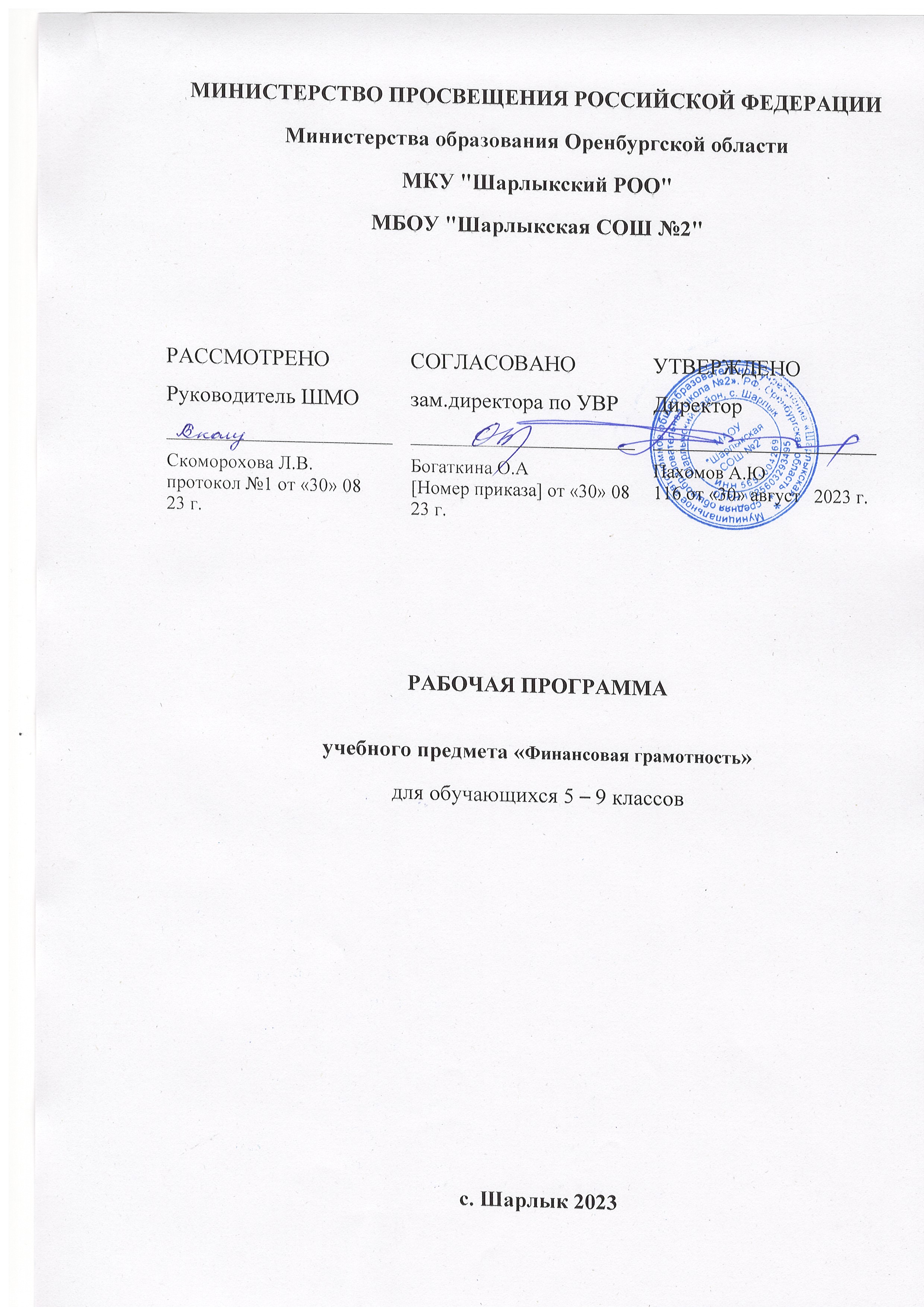 Планируемые результаты обучения курса «Финансовая грамотность»Личностные результаты (личностные характеристики и установки) изучения курса «Финансовая грамотность»:• осознание себя как члена семьи, общества и государства, понимание экономических проблем семьи и участие в их обсуждении, понимание финансовых связей семьи и государства;• овладение начальными навыками адаптации в мире финансовых отношений: сопоставление доходов и расходов, расчёт процентов, сопоставление доходности вложений на простых примерах;• проявление самостоятельности и личной ответственности за своё финансовое поведение, планирование собственного бюджета, предложение вариантов собственного заработка;• умение сотрудничать со взрослыми и сверстниками в игровых и реальных экономических ситуациях, участвовать в решении вопроса, каким должен быть семейный бюджет, вести диалог об особых жизненных ситуациях и их влиянии на благосостояние семьи и достигать обоюдного взаимопонимания;• понимание необходимости собственной финансовой грамотности и мотивации к её развитию.Метапредметные результаты изучения курса «Финансовая грамотность»:Познавательные• использование различных способов поиска, сбора, обработки, анализа, организации, передачи и интерпретации простой финансовой информации, содержащейся на специализированных интернет-сайтах, в газетах и журналах, на основе проведения простых опросов и интервью;• умение представлять результаты анализа простой финансовой и статистической информации в зависимости от поставленных задач в виде таблицы, схемы, графика, диаграммы, в том числе диаграммы связей;• выполнение логических действий сравнения преимуществ и недостатков разных видов денег, доходов и расходов, возможностей работы по найму и ведения собственного бизнеса, анализ информации о средней заработной плате в регионе проживания,об основных статья х расходов россиян, о ценах на товары и услуги,об уровне безработицы, о социальных выплатах, о банковских услугах для частных лиц, о валютных курсах;• установление причинно-следственных связей между уплатойналогов и созданием общественных благ обществом, между финансовым поведением человека и его благосостоянием;• построение рассуждений-обоснований (от исходных посылок к суждению и умозаключению);• умение производить расчёты на условных примерах, в том числе с использованием интернет-калькуляторов, рассчитывать доходы и расходы семьи, величину подоходного налога и НДС, проценты по депозитам и кредитам, проводить расчёты с валютнымикурсами;• владение базовыми предметными и межпредметными понятиями (финансовая грамотность, финансовое поведение, статистические данные, простая финансовая информация, учебный проект в области экономики семьи, учебное исследование экономических отношений в семье и обществе).Регулятивные• анализ достигнутых и планирование будущих образовательных результатов по финансовой грамотности, постановка цели деятельности на основе определённой проблемы экономики семьи,экономических отношений в семье и обществе и существующих возможностей;• самостоятельное планирование действий по изучению экономики семьи, экономических отношений в семье и обществе;• проявление познавательной и творческой инициативы в применении полученных знаний и умений для решения элементарныхвопросов в области экономики семьи;• контроль и самоконтроль, оценка, взаимооценка и самооценка выполнения действий по изучению экономики семьи, экономических отношений в семье и обществе, а также их результатов наоснове выработанных критериев;• применение приёмов саморегуляции для достижения эффектов успокоения, восстановления и активизации.Коммуникативные• умение осуществлять учебное сотрудничество и совместнуюдеятельность с учителем и сверстниками при подготовке учебныхпроектов, решении кейсов по элементарным вопросам экономики семьи, проведении исследований экономических отношений в семье и обществе;• работая индивидуально и в группе, договариваться о распределении функций и позиций в совместной деятельности, находить общее решение и разрешать конфликты на основе согласования позиций и учёта интересов сторон;• умение формулировать, аргументировать и отстаивать своё мнение;• умение осознанно использовать речевые средства в соответствии с задачей коммуникации (обоснование, объяснение, сравнение, описание), создавать и представлять результаты учебных проектов в области экономики семьи, исследований экономическихотношений в семье и обществе, формировать портфолио по финансовой грамотности;• умение использовать информационно-коммуникационные технологии для решения учебных и практических задач курса «Финансовая грамотность».Предметные результаты изучения курса «Финансовая грамотность»:• владение базовыми предметными понятиями: потребность,обмен, блага, деньги, товар, услуга, семейный бюджет, особая жизненная ситуация, страхование, налоги, социальное пособие, банк, виды вкладов, инвестиционный фонд, доходность, сбережения, бизнес, валюта, валютный курс;• понимание основных принципов экономической жизни общества: представление о роли денег в семье и обществе, о причинах и последствиях изменения доходов и расходов семьи, о роли государства в экономике семьи;• использование приёмов работы с простой финансовой и статистической информацией, её осмысление, проведение простых финансовых расчётов;• применение навыков и умений решения типичных задач в области семейной экономики: знание источников доходов и направлений расходов семьи и умение составлять простой семейный бюджет, знание направлений инвестирования и способов сравнениярезультатов на простых примерах;• умение делать выводы и давать обоснованные оценки экономических ситуаций на простых примерах;• определение элементарных проблем в области семейных финансов и нахождение путей их решения;• расширение кругозора в области экономической жизни общества и активизация познавательного интереса к изучению общественных дисциплин.Основные содержательные линии курса «Финансовая грамотность»:• деньги, их история, виды, функции;• семейный бюджет;• экономические отношения семьи и государства;• человек и финансовые организации;• собственный бизнес.Освоение содержания курса опирается на межпредметные связи с такими учебными предметами, как математика, история, технология, география, обществознание и литература. Это предполагает конструирование экономических задач и включение их в курс математики, работу на различных уроках с таблицами, графиками, диаграммами, содержащими простую финансовую информацию. Эффективным средством формирования финансовой грамотностиявляются межпредметные проекты, например: «Банк и его услуги», «Смета подготовки ребёнка к началу учебного года», «Расходы на проведение праздника (школьного, семейного, государственного, профессионального)» и т. д.Учебные материалы и задания подобраны в соответствии с возрастными особенностями детей и включают:• задачи с элементарными денежными расчётами;• кейсы по экономике семьи;• игры, практические задания по работе с простой финансовой информацией;• построение графиков и диаграмм;• мини-исследования и проекты в области экономических отношений в семье и обществе.В процессе изучения курса формируются умения и навыки работы с текстами, таблицами, схемами, а также навыки поиска, анализа и предоставления информации и публичных выступлений, проектной работы и работы в малых группах.Содержание курса5 КЛАССВВЕДЕНИЕ В КУРС «ФИНАНСОВАЯ ГРАМОТНОСТЬ»Базовые понятия: финансовая грамотность, благосостояние, финансовое поведение.Личностные характеристики и установки — осознание необходимости развития собственной финансовой грамотности для участия в повседневном принятии финансовых решений в своей семье.Базовый уровеньОбучающийся научится:• в сфере достижения метапредметных результатов (освоения метапредметных УУД):определять цели развития собственной финансовой грамотности и планировать способы их достижения¸ осуществлять учебное сотрудничество и совместную деятельность со взрослыми (учителем, членами своей семьи)и сверстниками для достижения целей развития собственной финансовой грамотности¸ выдвигать версии решения проблем экономики семьи, экономических отношений семьи и общества, формулировать гипотезы, предвосхищать конечный результат¸ находить актуальную финансовую информацию в сети Интернет¸ обосновывать свою оценку финансового поведения людей в конкретных ситуациях¸ приводить примеры неграмотного финансового поведения и моделировать иные варианты поведения в аналогичных ситуациях¸ актуализировать имеющиеся знания и практические навыки по финансовой грамотности;• в сфере достижения предметных результатов (освоения предметных УУД):объяснять, от чего зависит финансовое благосостояниечеловека¸ понимать зависимость финансового благосостояния семьи от многих факторов, в том числе от уровня образования, профессии, грамотного применения имеющихся финансовых знаний и навыков¸ обосновывать свою оценку финансового поведения людей в конкретных ситуациях¸ описывать обязательные знания и умения, необходимые для приобретения финансовой грамотности.Повышенный уровеньОбучающийся получит возможность научиться:• поддерживать устойчивый интерес к развитию собственной финансовой грамотности;• самостоятельно определять цели и способы развития собственной финансовой грамотности в конкретных жизненных ситуациях;• оценивать (с участием взрослых) финансовое благосостояние своей семьи;• оценивать как своё финансовое поведение, так и финансовоеповедение других людей в решении повседневных финансовых задач;• самостоятельно планировать дальнейшее развитие своей финансовой грамотности.Темы занятий1 Почему важно развивать свою финансовую грамотность.2 От чего зависит благосостояние семьи.3 Учимся оценивать финансовое поведение людей.4 Учимся оценивать своё финансовое поведение.МОДУЛЬ 1. ДОХОДЫ И РАСХОДЫ СЕМЬИБазовыепонятия: потребности, деньги, бартер, товарные и символические деньги, наличные и безналичные деньги, купюры,монеты, фальшивые деньги, товары, услуги, семейный бюджет, доходы, источники доходов (заработная плата, собственность, пенсия, стипендия, пособие, проценты по вкладам), расходы, направления расходов (предметы первой необходимости, товары текущего потребления, товары длительного пользования, услуги, коммунальные услуги), личный доход, личные расходы, сбережения, денежный долг.Личностные характеристики и установки — понимание зависимости благосостояния семьи, благополучия семейного бюджета от грамотности принимаемых в семье финансовых решений.Базовый уровеньОбучающийся научится:• в сфере достижения метапредметных результатов (освоения метапредметных УУД) называть основные источники доходов семьи; составлять задачи, требующие денежных расчётов¸ считать доходы и расходы семейного бюджета и делать выводы о его сбалансированности;• в сфере достижения предметных результатов (освоения предметных УУД):  объяснять проблемы бартерного (товарного) обмена¸ описывать свойства предмета, играющего роль денег¸ объяснять назначение денег, в том числе историю их возникновения¸  называть функции Центрального банка РФ в управленииденежной системой страны¸ называть регулярные и нерегулярные источники дохода,направления расходов семьи, указывать их примернуювеличину с учётом региона проживания¸ объяснять, как формируется семейный бюджет¸ подсчитывать доли расходов на разные товары и услуги(товары и услуги первой необходимости, товары длительного пользования, товары текущего потребления), подсчитывать в общих расходах семьи долю расходов на обязательные платежи¸ объяснять, из чего могут складываться планируемые и непредвиденные расходы семейного бюджета.Темы занятий1. Деньги: что это такое.2 Учебные мини-проекты «Деньги».3 Из чего складываются доходы семьи.4 Учимся считать семейные доходы.5 Исследуем доходы семьи.6 Учебные мини-проекты «Доходы семьи».7 Как появляются расходы семьи.8 Учимся считать семейные расходы.9 Исследуем расходы семьи.10 Учебные мини-проекты «Расходы семьи».11 Как сформировать семейный бюджет.12 Ролевая игра «Семейные советы по составлению бюджета».13 Учебные мини-проекты «Семейный бюджет».14 Обобщение результатов изучения модуля 115 Презентация - портфолио «Доходы и расходы семьи».МОДУЛЬ 2. РИСКИ ПОТЕРИ ДЕНЕГ И ИМУЩЕСТВА И КАК ЧЕЛОВЕК МОЖЕТ ОТ ЭТОГО ЗАЩИТИТЬСЯБазовые понятия: страхование, цели и функции страхования,виды страхования, страховой полис, страховая компания, больничный лист.Личностные характеристики и установки:• осознание возможности возникновения особых жизненныхситуаций (рождение ребенка, потеря работы, болезнь, несчастныеслучаи, форс-мажорные ситуации), которые могут привести к снижению личного благосостояния;• понимание роли страхования и сбережений для решения финансовых проблем семьи в особых жизненных ситуациях.Базовый уровеньОбучающийся научится:• в сфере достижения метапредметных результатов (освоенияметапредметных УУД): анализировать финансовые последствия особых жизненных ситуаций для семьи¸ соотносить вид страхования и его цель¸ рассчитывать стоимость страховки жилья, имущества, автомобиля, жизни, здоровья с помощью калькулятора насайте страховой компании¸ находить актуальную информацию о страховых компаниях и их услугах;• в сфере достижения предметных результатов (освоения предметных УУД): описывать особые жизненные ситуации, которые могутприводить к снижению благосостояния семьи¸ объяснять, как сбережение и страхование могут смягчитьпоследствия особых жизненных ситуаций¸ объяснять, что такое страхование и для чего оно необходимо¸ описывать виды страхования¸ приводить примеры добровольного страхования и указывать примерную стоимость страховки¸ высчитывать долю годовых страховочных выплат в семейном бюджете.Повышенный уровеньОбучающийся получит возможность научиться:• устанавливать и понимать причинно-следственные связимежду особыми жизненными ситуациями и изменением благосостояния семьи;• оценивать финансовые преимущества использования страхования для сокращения финансовых потерь.Темы занятий1 Почему возникают риски потери денег и имущества и как отэтого защититься.2 Что такое страхование и для чего оно необходимо.3 Что и как можно страховать.4 Ролевая игра «Страхование».5 Исследуем, что застраховано в семье и сколько это стоит.6 Как определить надёжность страховых компаний.7 Как работает страховая компания.8 Учебные мини-проекты «Страхование».9 Обобщение результатов изучения модуля 210 Презентация портфолио «Риски потери денег и имуществаи как человек может от этого защититься».Резервные часы – 5 ч.7 КЛАССМОДУЛЬ 3. ЧЕЛОВЕК И ГОСУДАРСТВО:КАК ОНИ ВЗАИМОДЕЙСТВУЮТБазовые понятия: налог, налоговая инспекция, подоходныйналог, налоговая ставка, налог на прибыль, физические лица, социальное пособие, пособие по безработице, пенсия, стипендия.Личностные характеристики и установки:• понимание сущности налогов, определение их роли в жизни общества• осознание необходимости уплаты налогов как важной составляющей благосостояния общества и государства;• оценивание социальных пособий как помощи государствагражданам в сложных жизненных ситуациях.Базовый уровеньОбучающийся научится:• в сфере достижения метапредметных результатов (освоенияметапредметных УУД): различать прямые и косвенные налоги¸ считать сумму налога¸ проверять на сайте Федеральной налоговой службы наличие налоговой задолженности членов семьи¸ высчитывать долю годовых налоговых выплат в семейномбюджете, находить нужную информацию на социальных порталах;• в сфере достижения предметных результатов (освоения предметных УУД): объяснять, что такое налоги и почему их нужно платить¸ называть основные налоги в Российской Федерации(подоходный налог, налог на прибыль, косвенные налоги)¸ приводить примеры налогов, которые выплачиваются семьей, и указывать их примерную величину¸ перечислять условия получения различных видов социальных пособий в Российской Федерации¸ называть виды социальных пособий и указывать их примерную величину¸ приводить примеры выплат различных видов социальных пособий¸ высчитывать долю социальных пособий в доходах семейного бюджета.Повышенный уровеньОбучающийся получит возможность научиться:• самостоятельно устанавливать (понимать) причинно-следственные связи между уплатой налогов и созданием общественных благ;• рассчитывать величину подоходного налога и НДС;• оценивать условия и возможности использования социальных пособий в определённых жизненных ситуациях.Темы занятий1 Могут ли люди быть финансово независимыми от государства.2 Что такое налоги и почему их надо платить.3 Какие бывают налоги.4 Учимся считать налоги.5 Ролевая игра «Считаем налоги семьи».6 Сравниваем налоги граждан разных стран.7 Исследуем, какие налоги платит семья и что получает от государства.8 Как работает налоговая служба.9 Учебные мини-проекты «Налоги».10 Что такое социальные пособия и какие они бывают.11 Учимся находить информацию на сайте Фонда социально-го страхования РФ.12 Ролевая игра «Оформляем социальное пособие».13 Исследуем, какие социальные пособия получают люди.14 Учебные мини-проекты «Социальные пособия».15 Обобщение результатов изучения модуля 316 Презентация портфолио «Человек и государство: как онивзаимодействуют».МОДУЛЬ 4 УСЛУГИ ФИНАНСОВЫХ ОРГАНИЗАЦИЙ И СОБСТВЕННЫЙ БИЗНЕСБазовые понятия: банки, вклады (депозиты), процентная ставка, страхование вкладов, Агентство по страхованию вкладов, кредит, залог, бизнес, малый бизнес, бизнес-план, бизнес-инкубатор,валюта, валютный курс, обменный пункт, валютный вклад.Личностные характеристики и установки:• понимание значения банковских услуг для увеличения (сохранения) семейных доходов и смягчения последствий сложныхжизненных ситуаций;• осознание факта: ответственность за выбор и использованиеуслуг банка несёт потребитель этих услуг;• осознание факта: ответственность за все финансовые рискинесёт владелец бизнеса;• понимание преимуществ и рисков предпринимательской деятельности;• понимание, что всё в современном мире взаимосвязано и изменение валютного курса может отразиться на экономике страны и бюджете семьи.Базовый уровеньОбучающийся научится:• в сфере достижения метапредметных результатов (освоенияметапредметных УУД): отличать инвестирование от сбережения и кредитования¸ знать свои основные права и обязанности как потребителя¸ находить актуальную информацию об услугах банков¸ пользоваться пластиковой картой в банкомате¸ считать проценты по вкладам (кредитам) на простых примерах¸ планировать (4—5 шагов) свою самостоятельную деятельность¸ сравнивать возможности работы по найму и собственного бизнеса¸ находить и анализировать информацию о курсе валют¸ проводить простые расчёты с использованием валютногокурса.• в сфере достижения предметных результатов (освоения предметных УУД): перечислять основные банковские услуги (сбережения,вклад, кредит, инвестиции)¸ объяснять, как можно пользоваться основными банковскими услугами для увеличения (сохранения) доходов семьи¸ объяснять, чем труд наёмного работника отличается от труда бизнесмена¸ называть необходимые условия для открытия своей фирмы¸ объяснять причины существования различных валют¸ называть основные мировые валюты и страны их использования¸ объяснять, что такое валютный курс и как находить информацию об изменениях курса валют.Повышенный уровеньОбучающийся получит возможность научиться:• соотносить рискованность использования финансовых операций и их доходность;• сравнивать различные финансовые предложения;• оценивать финансовые преимущества использования услугбанков для увеличения и/или сохранения семейных до ходов;• брать на себя ответственность;• оценивать возможности и финансовые преимущества создания и/или ведения семейного бизнеса.• оценивать финансовые преимущества использования валютного курса для увеличения и/или сохранения семейных доходов.Темы занятий1 Для чего нужны банки.2 Почему хранить сбережения в банке выгоднее, чем дома.3 Какие бывают вклады.4 Что такое кредиты и надо ли их брать.5 Изучаем сайт Центрального банка РФ.6 Исследуем, какими банковскими услугами пользуется семья.7 Как избежать финансовых потерь и увеличить доходы.8 Как работает банк.9 Учебные мини-проекты «Банковские услуги для семьи».10 Что мы знаем о бизнесе.11 Как открыть фирму.12 Для чего нужны бизнес-инкубаторы.13 Ролевая игра «Открываем фирму».14 Что такое валюта и для чего она нужна.15 Учимся находить информацию о курсах валют и их изменениях.16 Обобщение результатов изучения модуля 417 Презентация-портфолио «Услуги финансовых организацийи собственный бизнес».18 Обобщение результатов изучения курса «Финансовая грамотность». Итоговая проверочная работа по курсу.Поурочно-тематическое планирование 5 классПоурочно-тематическое планирование 7 класс№Тема Кол-воуроковДата планируемаяДата фактическаяВведение в курс «Финансовая грамотность»41.Вводный урок. Почему важно развивать своюфинансовую грамотность.107.09.232.От чего зависит благосостояниесемьи114.09.233.Учимся оценивать финансовое поведение людей121.09.234.Учимся оценивать своё финансовое поведение128.09.23Модуль 1 «Доходы и расходы семьи»155.Деньги: что это такое105.10.236.Учебные мини-проекты «Деньги»112.10.237.Из чего складываются доходысемьи119.10.238.Учимся считать семейные доходы126.10.239.Исследуем доходы семьи109.11.2310.Учебные мини-проекты «Доходы семьи»116.11.2311.Как появляются расходы семьи123.11.2312.Учимся считать семейные расходы130.11.2313.Исследуем расходы семьи107.12.2314.Учебные мини-проекты «Расходы Защита проектов семьи»114.12.2315.Как сформировать семейный бюджет121.12.2316.Ролевая игра «Семейный совет по составлению бюджета»128.12.2317.Учебные мини-проекты «Семейный бюджет»111.01.2418.Обобщение результатов изучения модуля 1118.01.2419.Презентация портфолио «Доходы и расходы семьи»125.01.24Модуль 2 «Риски потери денег и имущества и как человекможет от этого защититься»1020.Почему возникают риски потери  денег и имущества и как от этогозащититься101.02.2421.Что такое страхование и для чего оно необходимо108.02.2422.Что и как можно страховать115.02.2423.Ролевая игра «Страхование»122.02.2424.Исследуем, что застраховано в семье и сколько это стоит129.02.2425.26.Как определить надёжность страховых компанийКак работает страховая компания1107.03.2414.03.2427.Учебные мини-проекты «Страхование»121.03.2428.Обобщение результатов изучения модуля 2104.04.2429.Презентация портфолио «Риски потери денег и имущества и какчеловек может от этого защититься»111.04.2430-31Подготовка индивидуального проекта «Моя финансовая грамотность»Обобщение результатов изучения курса «Финансовая грамотность» в 5 классе218.04.2425.04.2432-33Обобщение результатов изучения курса «Финансовая грамотность» в 5 классе202.05.2416.05.2434Итоговое тестирование 123.05.24№Тема Кол-воуроковДата планируемаяДата фактическая1.Вводный урок1Модуль  «Человек и государство: как они взаимодействуют»152.Могут ли люди быть финансово независимыми от государства13.Что такое налоги и почему их надо платить14.Какие бывают налоги15.Учимся считать налоги (ролевая игра)16.Сравниваем налоги граждан разных стран17.Исследуем, какие налоги платит семья и что получает от государства18.Как работает налоговая служба19.Учебные мини-проекты «Налоги»110.Что такое социальные пособияи какие они бывают111.Учимся находить информациюна сайте Фонда социальногострахования РФ112.Ролевая игра «Оформляем социальное пособие»113.Исследуем, какие социальныепособия получают люди114.Учебные мини-проекты «Социальные пособия»115.Обобщение результатов изучения модуля1Модуль «Услуги финансовых организацийи собственный бизнес»16.Для чего нужны банки117.Почему хранить сбереженияв банке выгоднее, чем дома118.Какие бывают вклады119.Что такое кредиты и надо ли ихбрать120.Изучаем сайт Центрального банка РФ121.Исследуем, какими банковскимиуслугами пользуется семья122.Как избежать финансовых потерь и увеличить доходы123.Как работает банк124.Учебные мини-проекты «Банковские услуги для семьи»125.Что мы знаем о бизнесе  126.Как открыть фирму127.Для чего нужны бизнес-инкубаторы128.Ролевая игра «Открываем фирму» 129.Что такое валюта и для чего она нужна130.Учимся находить информацию о курсах валют и их изменениях131.Обобщение результатов изучения модуля 132-34.Резервные уроки3